Madrid, 24 de abril de 2019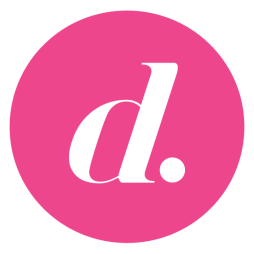 PROGRAMACIÓN DE DIVINITY PARA EL JUEVES 25 DE ABRIL25/04/2019JUEVESDIVINITYH.PrevCalf.Programa                                                            Ep./Serie7:15TPEL ZAPPING DE SURFEROS3347:40TPLA BOUTIQUE DE LA TIENDA EN CASA1FEEL GOOD8:30+7LA ISLA DE MIS SUEÑOS99:00+7MINICASAS LUXURY79:30+7MINICASAS LUXURY89:50+7REFORMACOCINAS9910:20+7REFORMACOCINAS10010:40+7REFORMAJARDINES17811:00+7REFORMAJARDINES18211:30+7TU CASA A JUICIO - VANCOUVER5912:30+7TU CASA A JUICIO - VANCOUVER6013:30TPTU CASA A JUICIO5914:15TPTU CASA A JUICIO6015:00+16CAZAMARIPOSAS1.191Presentado por NURIA MARÍN y NANDO ESCRIBANOTE COMO A SERIES16:20+7ERKENCI KUS (PÁJARO SOÑADOR)1318:00+7STILETTO VENDETTA4820:15+7SÜHAN: VENGANZA Y AMOR6621:00+7KARA SEVDA: AMOR ETERNO7222:45+12SOFÁ, CINE Y DIVINITY: 'MISTERIO EN EL PARAÍSO'Título original: 'DARK PARADISE (AKA REMOTE ACCESS)'Int.: Boti Bliss, Antonio Sabato Jr., Ion Overman, Dtor.: Michael FeiferEE.UU./THRILLER/2016Sinopsis: Tamara acaba de heredar ocho millones de dólares y decide escaparse de vacaciones a Hawái con sus dos mejores amigas. Las cosas no podrían ir mejor, hasta que Tamara conoce a Darío, un apuesto italiano que conduce un velero y que es más peligroso de lo que parece.1:00+12SOFÁ, CINE Y DIVINITY: 'MISTERIO EN AMÁN'Título original: 'THE RENDEZVOUS'Int.: Stana Katic, Raza Jaffrey, Alfonso BassaveDtor.: Amin Matalqa, Annemarie JacirEE.UU./ACCIÓN/2016Sinopsis: Rachel, una doctora judía-norteamericana, y, Jake un árabe-estadounidense que trabaja para el gobierno, formarán una inverosímil pareja que intentará resolver el misterioso asesinato del hermano de Rachel, un cazador de tesoros. Aunque en su viaje por encontrar la verdad, serán perseguidos por un grupo apocalíptico que cree que Rachel y Jake poseen un pergamino que predice el Día del Juicio Final.2:45+16SOFÁ, CINE Y DIVINITY: 'RESCATE EN LA KASBAH'Título original: 'NEVER LET GO'Int.: Angela Dixon, Nigel Whitmey, Lisa EichhornDtor.: Howard J. FordINTERNACIONAL/THRILLER/2015Sinopsis: Lisa es una madre soltera que deberá tomar la ley por su mano para recuperar a su hijo secuestrado. Cuando las autoridades le den la espalda, el dolor y la rabia la obligarán a actuar de forma drástica.4:15TPLA TIENDA EN CASA1